Извещение о возможном установлении публичного сервитутаАдминистрация Боготольского района, рассмотрев ходатайство АО «Красноярская региональная энергетическая компания» № 020/7914 от 31.07.2019 г. об установлении публичного сервитута в отношении земельных участков, расположенных на территории Боготольского муниципального района, в целях размещения объекта электросетевого хозяйства ЛЭП-0,4 кВ в составе объекта «Строительство ЛЭП-0,4 кВ для электроснабжения жилого дома по адресу: Боготольский район, с. Красный Завод, ул. санаторий «Краснозаводский», 27Б», расположенного в границах кадастрового квартала 24:06:4700003 и земельного участка с кадастровым номером 24:06:4700003:495, из состава земель: земли населенных пунктов: общей площадью 932 кв.м. в соответствии со ст. 39.37, 39.32 Земельного кодекса РФ, доводит до сведения правообладателей земельных участков информацию о возможном установлении публичного сервитута в отношении вышеуказанных земельных участков.Публичный сервитут устанавливается для обеспечения нужд местного населения, а также обеспечения муниципальных нужд, без изъятия земельных участков.Заинтересованные лица могут ознакомиться с поступившим ходатайством об установлении публичного сервитута и прилагаемым к нему описанием местоположения границ публичного сервитута в администрации Боготольского района по адресу: Красноярский край, г. Боготол, ул. Комсомольская, д. 2, каб. 26, ежедневно с 10-00 до 17-00 часов, обед с 12-00 до 13-00 часов, кроме выходных и праздничных дней. Контактный телефон: (8-39157) 2-53-91.Правообладатели земельных участков, в отношении которых испрашивается публичный сервитут, если их права (обременения права) не зарегистрированы в Едином государственном реестре недвижимости, в течение 30 дней со дня опубликования данного извещения могут обратиться с заявлением об учете их прав на земельные участки с приложением копий документов, подтверждающих эти права. В заявлении указывается способ связи с правообладателями земельных участков (почтовый адрес и (или) адрес электронной почты. Правообладатели земельных участков, подавшие такие заявления по истечении указанного срока, несут риски невозможности обеспечения их прав в связи с отсутствием информации о таких лицах и их правах на земельные участки.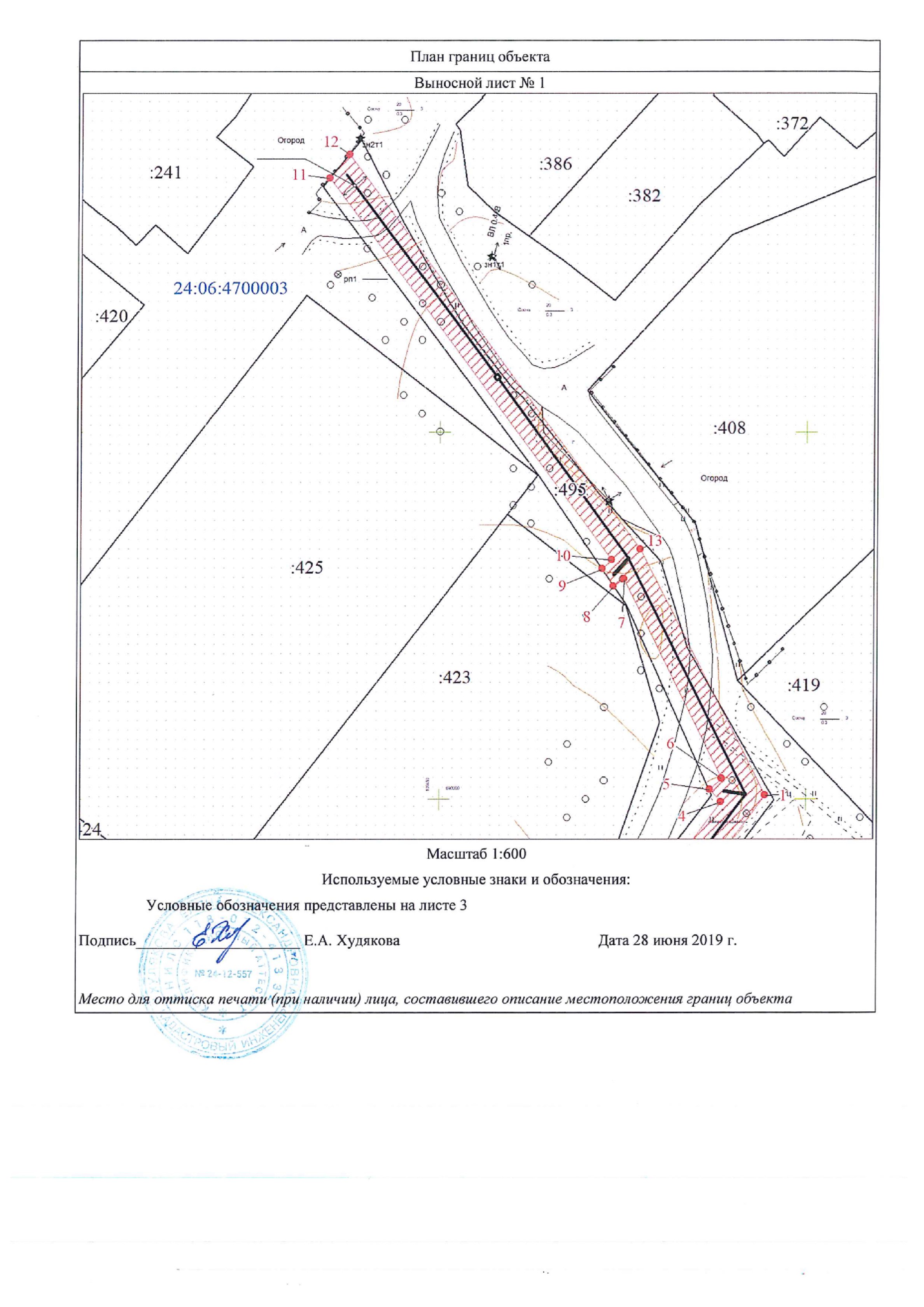 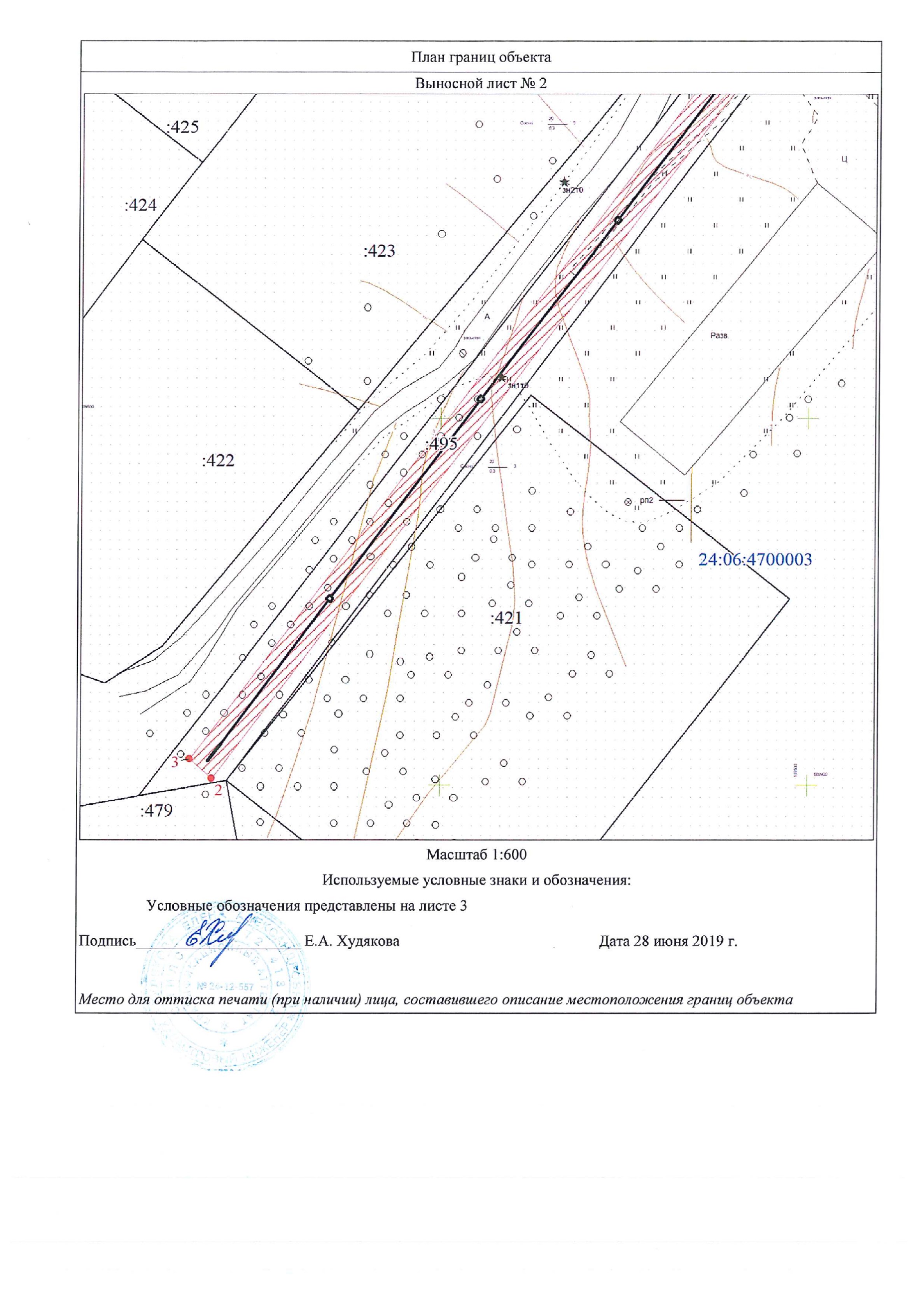 